Материал для составления конспекта по теме «Характер».При составлении конспекта необходимо отразить следующие вопросы:Понятия: характер, акцентуация, черта, структура характераСвязь и отличия темперамента и характера (составить таблицу)Типология характераАкцентуации характераФормирование характера"У каждого человека три характера: тот, который ему приписывают; тот, который он сам себе приписывает; и, наконец, тот, который есть в действительности" В. ГюгоВажной индивидуальной особенностью человека как личности является характер. В структуре личность он занимает центральное место, причем это место столь существенно, что между личностью и характером часто ставится знак равенства. Многие черты характера одновременно являются и чертами личности человека. Однако современные психологи разделяют эти два понятия, считая характер лишь частью, хотя и весьма существенной, личности человека. Зачастую бывает даже так, что когда даются оценки характера и личности одного и того же человека, они не просто не совпадают, а являются противоположными. Вспомним для примера личности выдающихся людей. Возникает вопрос: известны ли истории великие люди с плохим характером? Сколько угодно. Существует мнение, что тяжелым характером отличался Ф.М.Достоевский, очень «крутой» характер был у И.П.Павлова. однако это не помешало обоим стать выдающимися личностями. Значит, характер и личность далеко не одно и то же. Известно в связи с этим высказывание П.Б.Ганнушкина. констатируя тот факт, что высокая одаренность часто сочетается с психопатией, он пишет, что для оценки творческих личностей недостатки их характера не имеют значения. «Историю, - пишет он, - интересуют только творение и главным образом те его элементы, которые имеют не личный, индивидуальный, а общий, непреходящий характер» [1, с.268].Итак, «творение» человека есть по преимуществу выражение его личности.  Потомки используют результаты деятельности человека, а не его характер. А вот с характером человека сталкиваются не потомки, а непосредственно окружающие его люди: родные и близкие, друзья. Для них, в отличие от потомков, характер человека может стать, и часто становится, более значимым, чем его личность.Итак, в структуру личности, помимо характера, входят уже рассмотренный нами темперамент, а также способности, потребности и мотивы поведения, воля, чувства человека. Характер – это совокупность устойчивых черт личности, определяющих отношение человека к людям, к работе, к происходящим вокруг него событиям, а также его целенаправленные действия, которые называются поступками.Характер проявляется в предметной деятельности человека и в общении с людьми и включает в себя то, что придает поведению человека специфический, характерный только для него оттенок (отсюда и название слова «характер» - что значит в переводе с греческого «чеканка», «приметы).Характер – это всегда единство особенного и типичного. Особенное включает все разнообразие индивидуальных черт и проявлений характера, которые формируются в своеобразии индивидуального жизненного пути. Т.е. особенное в характере – это продукт жизни и деятельности каждого отдельного человека. Типичное же включает общие стороны и черты характера, которые формируются в типичных обстоятельствах жизни людей, живущих в одинаковых общественных условиях. Типичное в характере – продукт общественно-исторических условий.Рассмотрим, чем отличаются темперамент от характера. Характер – это сплав врожденных свойств ВНД с приобретенными в течение жизни индивидуальными чертами. Если темперамент – это особое психическое образование, к которому неприменимы ни личностные, ни социальные характеристика (плохой - хороший, коллективистский – индивидуалистский и т.д.), то характер имеет социальную природу, т.к.зависит от мировоззрения человека, о содержания и специфики  деятельности, от социальной группы, с которой он живет. Характер – прижизненное приобретение личности. Итак, - темперамент является врожденным, а характер – приобретенным;- темперамент зависит от свойств нервной системы, а характер зависит от них лишь в случаях, когда его черты тесно связаны со свойствами темперамента;- характер может оцениваться по поступкам человека (хорошие – плохие, нравственные – безнравственные), чего нельзя сказать о темпераменте;- свойств темперамента относительно мало, они одинаковы у всех людей (только развиты в различной степени). Черт характера намного больше, практически у всех людей они разные. - темперамент не характеризует содержательную сторону личности (мировоззрение, взгляды, убеждения интересы и т.п.). Он имеет лишь отношение к динамической стороне деятельности.Связь темперамента и характера:Свойства темперамента могут влиять на формирование черт характера (флегматику легче, чем холерику выработать сдержанность, аккуратность, дисциплинированность…). Дефекты характера нельзя оправдывать врожденными свойствами темперамента, т.к. на основе каждого из темпераментов можно сформировать разные характеры.Некоторые черты характера (отзывчивость, доброта) могут быть при любом типе темперамента.Типология характераВ целом не может быть абсолютной или универсальной классификации характеров, деления их на типы. Основания для типизации, как правило, вводятся исследователем для того, чтобы в соответствии с имеющейся задачей раздеть людей на группы по преобладающим качествам. Таким образом, существует несколько типологий, которые предлагают различные авторы. Например, К. Юнг предложил классифицировать характеры в зависимости от принадлежности к экстравертированному и интравертированному типу.Экстравертированный тип. Характеризуется обращенностью личности на окружающий мир, объекты которого подобно магниту, притягивают к себе интересы, жизненную энергию субъекта, в известном смысле ведет к принижению личностной значимости явлений его субъективного мира. Ему свойственны импульсивность, инициативность, гибкость поведения, общительность.Интровертированный тип. Для него характерна фиксация интересов личности на явлениях собственного внутреннего мира, которым она придает высшую ценность, необщительность, замкнутость, склонность к самоанализу, затрудненная адаптация.В характере принято выделять определенные черты или стороны, которые не существуют изолированно друг от друга, а являются более или менее связанными, образуя структуру характера.Черта характера – это устойчивая предрасположенность к определенному поведению, такие особенности и свойства, которые систематически проявляются в различных видах деятельности и по которым можно судить о возможных предполагаемых поступках в определенных ситуациях. Структура характера – это закономерная зависимость между отдельными его чертами, т.о, что зная одну или несколько черт характера, можно предсказать другие черты, связанные с этой. Структурность характера выражается в определенной иерархии черт. Это означает, что среди черт характера некоторые являются ведущими, основными, определяющими. Другие черты – менее существенные, второстепенные, они по-разному проявляются в тех или иных ситуациях.К первой группе относятся черты, выражающие направленность личности. Это устойчивые потребности, интересы, склонности, установки, цели и идеалы, а также система отношений к окружающей действительности. Эти черты представляют собой индивидуально-своеобразные способы осуществления отношений личности к действительности. Б.М.Теплов предложил черты характера делить на несколько групп в соответствии с системой отношений человека к действительности:по отношению к другим людям – общительность (коммуникабельность) или замкнутость, тактичность или грубость, искренность или лживость и пр.;по отношению к деятельности (труду) - ответственность или недобросовестность, трудолюбие или леность и пр.;по отношению к объектам и к собственности – аккуратность или небрежность, бережливость или расточительность, щедрость или скупость и пр.;по отношению к самому себе – самоуверенность или самокритичность, скромность или заносчивость, чувство собственного достоинства, обидчивость, эгоцентризм и т.д.Ко второй группе относят черты характера, относящиеся к особенностям познавательной, эмоциональной и волевой сферы человека. Познавательные черты – особенности склада ума (теоретический или практический), качества ума (критичность, гибкость, аналитичность и т.д.)К эмоциональным чертам относят страстность, сентиментальность, а также черты, основанные на моральных чувствах (патриотизм, гуманность и др.). Волевые черты связаны с проявлениями воли человека: целеустремленность, настойчивость, смелость, упорство и противоположные им разбросанность, уступчивость, безволие.Акцентуации характераВсе огромное разнообразие черт характеров проявляется в их количественном выражении. Когда количественная выраженность черты оказывается у крайней границы нормы, возникает акцентуация характера (См.схему «Акцентуации характера»). Впервые акцентуации характера описал немецкий психиатр Карл Леонгард. При акцентуации у человека проявляется повышенная уязвимость перед одними факторами, жизненными невзгодами и устойчивость перед другими. Когда черта заострена, в определенной ситуации возникают однотипные конфликты и нервные срывы. А при крайне неблагоприятных ситуациях акцентуация может перерасти  патологию характера. От 50 до 80% подростков имеют акцентуированные черты характера.Акцентуации – это крайние варианты нормальных характеров. Различные авторы выделяют о 10 до 13  типов акцентуаций характера.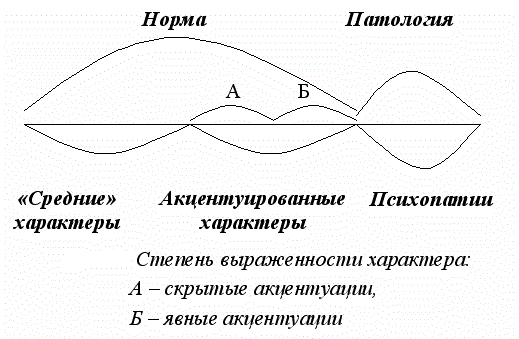 Схема. Акцентуации характераА. Е. Личко, основываясь на классификации акцентуаций характера, предложенной Леонгардом, разработал более детальную классификацию специально для работы с подростками.Тип акцентуаций характера (по А. Е. Личко)Формирование характераИ.М. Сеченов утверждал, что в характере человека лишь 1/1000 зависит от природы, а 999/1000 – от окружающей его среды. Действительно, социальные факторы играют в формировании характера неизмеримо более важную роль, чем биологические. В раннем детском возрасте характер проявляется как подражание своим близким. Оценивая поступки и поведение родителей, ребенок стремится поступать таким же образом.В возрасте от двух-трех лет до школьного возраста дети активно общаются со взрослыми людьми, а также со своими сверстниками. Взрослые обладают большим воздействием на ребенка и способны за счет своих поступков или слов влиять на поведение ребенка и формировать у него те или иные черты характера. С помощью подкрепления – позитивного (похвалы) в случае проявления положительных черт характера и негативного (критики) при проявлении негативных черт – ребенок усваивает основные проявления характера. Исходя из особенностей воспитания в семье у ребенка проявляются либо положительные черты – доброта, отзывчивость, либо негативные – эгоизм, безразличие.Такие черты, как трудолюбие, добросовестность, ответственность, начинают формироваться в предметной деятельности ребенка. Чаще всего на будущий характер влияют игровая и трудовая деятельность ребенка, а также их оценка со стороны взрослых.С началом школьного возраста к ребенку начинают предъявляться учебные требования. Это также позволяет развиваться чертам характера, связанным с трудом. В учебе проявляется и соревновательный эффект, а также оценка способностей ребенка. В общении с одноклассниками появляется конкуренция, а также возникают различные конфликтные ситуации. Негативно на развитие ребенка может повлиять принципиальное отличие новых школьных норм поведения от сложившейся в рамках семьи структуры.В подростковом и юношеском возрасте развиваются волевые, нравственные черты характера.Характер, являясь следствием отражения всей сложности жизненных влияний, формируется в процессе активного взаимодействия личности и среды. В отличие от темперамента характер изменяется в течение жизни. Роль активной деятельности в формировании характера заключается в том, что в ней происходят становление, закрепление и превращение определенных способов поведения в устойчивые и постоянные, упражнение в этих способах поведения рождает привычку. Недаром народная мудрость гласит: «Посеешь привычку – пожнешь характер, посеешь характер, пожнешь судьбу». Нельзя говорить о фатальной предопределенности характера. Нет такого характера, который нельзя было бы изменить в лучшую сторону. Поэтому стремление объяснить свои неблаговидные поступки тем, что «такой уж у меня характер, ничего не могу с ним поделать», психологически несостоятельны. Человек, познавший законы внешнего мира и собственного организма, может изменять обстоятельства жизни и собственное поведение. Он способен преодолеть неблагоприятные отрицательные влияния среды.Формирование характера невозможно без самовоспитания.Вопросы для закрепления теоретического материала:Что входит в структуру личности человека?Что мы имеем ввиду, темперамент, характер или личность в целом, когда применяем следующие прилагательные: добродушный, вспыльчивый, великий, мягкий, подвижный, «золотой», творческий, крутой, преступный, аккуратный, вялый, высокий?Всегда ли выдающаяся личность обладает хорошим, легким характером? Приведите примеры.Справедливо ли утверждение, что холерик не может быть выдержанным и вдумчивым? Почему?Правы ли те люди, которые оправдывают дефекты своего характера врожденными свойствами темперамента? Почему?Какие основные группы черт характера Вы запомнили?Акцентуация характера: это норма или патология? Почему говорят: «Посеешь привычку – пожнешь характер, посеешь характер, пожнешь судьбу»?Приведите примеры черт характера, описывающих отношение к себе, отношение к делу, отношение к людям, отношение к вещам.Тип акцентуацииОписание характераГипертимный"Взрывной" характер, кипучая энергия, подвижность, болтливость, склонность к панибратству, всегда приподнятое настроениеЦиклоидныйПериодическая смена настроения, переход от периодов подъема к депрессии, раздражительность и апатия сменяется приступами энтузиазмаЛабильныйКрайняя изменчивость настроения под влиянием ничтожных стимуловАстено- невротическийБеспокойный сон, плохой аппетит, плаксивость, утомляемость, раздражительность, склонность к ипохондрии (поиску у себя различных заболеваний)СенситивныйПугливость, робость, застенчивость, замкнутость с новыми людьми, плохая устойчивость к стрессу, чрезмерная впечатлительность, чувство неполноценности, глубокая привязанность в дружбеПсихастеническийСклонность к рассуждениям, самоанализу, мнительность, образование навязчивых страхов, педантизм, формализм, нетерпеливостьШизоидныйЗамкнутость, отгороженность от окружающего, холодность, неумение понимать чувства других, склонность к фантазиям, необычные увлечения, подчеркнутая независимостьЭпилептоидныйСклонность к вспышкам гнева, инертность мышления, садистские склонности, жадность, аккуратность, угодничество перед начальством, "приземленные" интересыИстероидныйЖажда постоянно быть в центре внимания, демонстративное поведение, показные попытки самоубийства, обостренное самолюбие, склонность к симуляции заболеваний, лживостьНеустойчивыйТенденция "плыть по течению", слабоволие, отсутствие настойчивости, любовь к развлечениямКонформныйГотовность подчиняться, ханжество, уступчивость